Муниципальное казенное общеобразовательное учреждениеКвашнинская основная общеобразовательная школаВсероссийский конкурс экологических и экопросветительских проектов «Волонтеры могут все»Эколого-краеведческий путеводительпо территории деревни КвашниноБарабинского  районаРаботу выполнила : Дружинина Надежда, 7 классРуководитель: Лебединцева Ж.К.Квашнино 2021гПАСПОРТ ПРОЕКТАПолное название проекта: «Эколого- краеведческая тропа» Автор: Дружинина Надежда Викторовна, ученица 7 класса, 29.01.2008гр., проживающая по адресу 632323, Новосибирская область, Барабинский район, д.Квашнино, ул.Колхозная 13, тел 89130163586, эл.почта: zlebedintzewa@yandex.ru,ссылка на соц.сеть: https://vk.com/feedЦель проекта: организация эколого-краеведческой тропы  Задачи проекта: Разработать маршрут и путеводитель эколого-краеведческой тропы. Расширить сведения об объектах природного и краеведческого характера Создать условия по функционированию на постоянной основе эколого – краеведческой  тропы в качестве образовательного, воспитательного, исследовательского, природоохранного полигона.Активизировать работу по проектно – исследовательской деятельности учащихся школы. Целевая аудитория проекта: воспитанники, учащиеся и педагоги МКОУ Квашнинской школы, родительская общественность, население деревниКвашнино. Педагог – Лебединцева Ж.К., учитель географии (первая квалификационная категория),руководитель  проекта и экологического отряда «Добрые сердца»Родители и их законные представители обучающихся 6-9 классов, принимающие участие в реализации проекта.Обучающиеся 6-9 классов, 7 человек (12-15 лет), члены экологического отряда «Добрые сердца».Проект «Экологическая тропа» также выполнялся в рамках экологического направления «Экотренд РДШ» в номинации « Непрерывное экологическое просвещение» и II Всероссийского экологического конкурса просветительских проектов «ЭкоПросвет» -BELLONA-2020гСроки и период реализации проекта: 2019 – 2020г.г.Подготовительный: изучение и сбор материала -март-май  Основной этап: выполнение проекта –июнь- ноябрьРезультаты: защита проекта - выступление на конференциях различных уровнейГеография проекта: д.Квашнино, Барабинского района, Новосибирской областиМеханизм реализации проекта: реализация проекта проходила в несколько этапов. I этап –включил следующие мероприятия:-сбор материала -выявление условий для  совместной деятельности. -определение направления деятельности проекта. -осуждение и утверждение цели, задач и плана проекта-осуществление поиска и анализ теоретической информации  по созданию эколого-краеведческой тропы.I1 этап– практическая работа по подготовке и реализации проекта, Результаты проекта: действующая эколого-краеведческая тропа  с разработанными экскурсиями согласно маршруту д. Квашнино Создание экологической тропы При работе над проектом я выявила условия и определила направления деятельности проекта, составила план проекта и пути создания эколого-краеведческой тропы. При сборе информация  обследовала территорию д. Квашнино и ее окрестности, и выделила наиболее интересный и безопасный маршрут. Пришлось учитывать условия для удобного описания объектов и составления  экскурсионных текстов, а также выпуска печатных экскурсионных буклетов – путеводителей с  положением об экскурсиях и правилами поведения на эколого-краеведческой тропе д.Квашнино. Для младших учащихся предусмотрены  тематические экскурсии и мероприятия (станция «Лечебница доктора «Айболита. Знакомство с экологическими и краеведческими объектами своей деревни Квашнино значительно расширило  кругозор учащихся, способствовало формированию чувства ответственности за судьбу уникальности  своей деревни. В ходе проектной работы реализация эколого – краеведческой тропы проходила по станциям: Станция №1-«Хранители истории»История школьного музея началась в 2002 г. Именно тогда учащиеся школы загорелись созданием музея и начали приносить старинные вещи, предметы быта, собирали в деревне Квашнино, в других селах Барабинского и Куйбышевского районов.  У истоков создания музея стояла учитель истории Белоусова Елена Михайловна. В музее  находятся материалы посвящённые быту наших предков.  Здесь можно увидеть глиняную посуду, прялки, ткацкий станок, самовары, макет русской печи, орудия рыболовного промысла, родословные жителей деревни  и многое другое. На экспозиции,  посвященной истории деревни и известным людям, можно увидеть фотографии и документы знатных квашнинцев, найти информацию о ветеранах Великой Отечественной войны. Посетите наш музей, вы не пожалеетеСотрудниками музея собран богатый электронный фотоархив по истории  школы и жителей деревни Квашнино. Материал по нашему музею можно найти на сайте izi.travel: https://cms.izi.travel/38108/museums/789025Станция№2: «Лес –наш друг» «Лечебные травы»Посвящён растениям произрастающим на территории деревни Квашни но и на пришкольном участке. На этом участке руками детей высаживаются деревья и кустарники, характерные для нашей местности: берёза, осина, ель, тополь, дуб, рябина, можжевельник, смородина и т.д. С целью изучения лекарственных растений нашего края на территории школы создали  коллекционный участок. Станция №3 «Мудрость леса»Посвящён взаимодействию человека и природы на территории пришкольного участка и на краю деревни в небольшом березовом околочке. Здесь устанавливаются плакаты с призывами беречь и охранять природу: «Войди в природу другом», «Не рви, не ломай насаждения», «Не оставляй после себя мусор!», «Береги лес от огня» и  правила поведения в лесу. Вырабатываются навыки экологически грамотного поведения, сознательного отношения к природе.ЗАКЛЮЧЕНИЕЭколого-краеведческая тропа благотворно влияет на личность, развивать все компоненты экологической культуры и патриотизма как качества личности в части общей культуры человека. Самостоятельная работа по созданию проекта укрепляет взаимосвязь интеллектуального и эмоционального познания. В итоге рождается важнейшее качество личности: убеждённость, которая упирается не только на знания, но и на личный опытЯ горжусь своей родной деревней, 
Пусть приниженную взглядом городским. 
Суждено ей возродиться, по поверью, 
Хлебосольством щедрым, искренним, былым.Список литературыАлексеев С.В., Груздева Н.В., Муравьева А.Г., Гущина Э.В. Практикум по экологии.  М., 1996.Боровицкий П.И. Ботанические экскурсии.  М., Просвещение, 1998.Википедия. Свободная энциклопедия Электронный ресурс]. URL https://ru.wikipedia.org/wiki (Дата обращения 27.11.2020г.)Демидов В.А. Экологическая тропа // Биология в школе. 1996. № 3. стр. 63.Экологический центр "Экосистема" [Электронный ресурс]. URL http://ecosystema.ru/ (Дата обращения 12.10.2020г.)Захлебный А.Н. Учебная экологическая тропа / Биология в школе. – 1983. -  № 3Комова Г.А.  Экологические тропы как форма экологического образования / Биология в школе. – 2000. - № 4Приложение (материал взят частично)1 схема эколого-краеведческого путеводителя2фотографии  по истории деревни, школы, ОГМС3 фотографии лекарственных растений, растений прибрежной полосы озера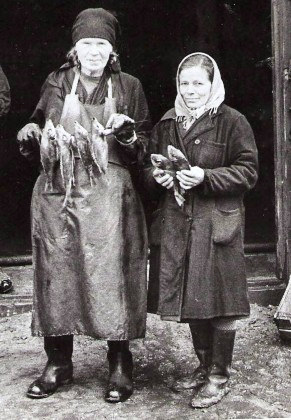 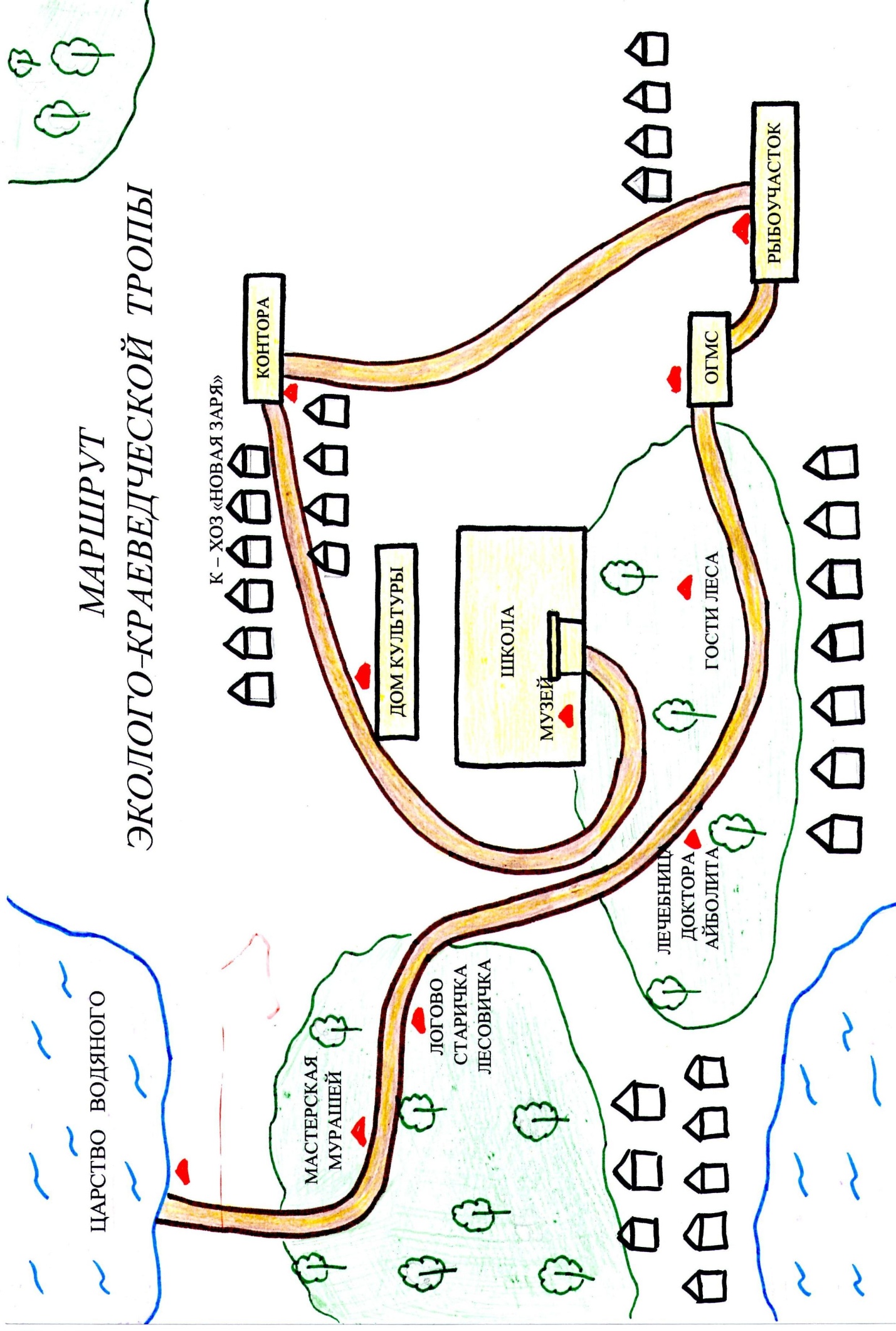 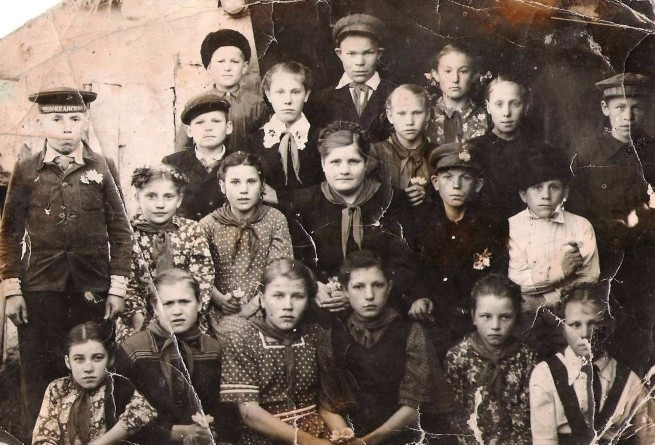 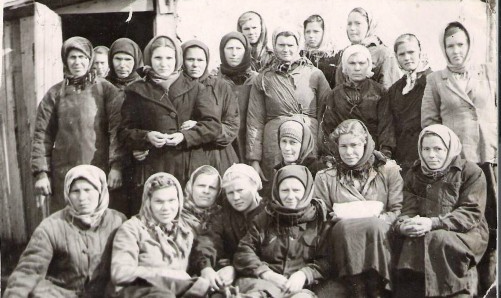 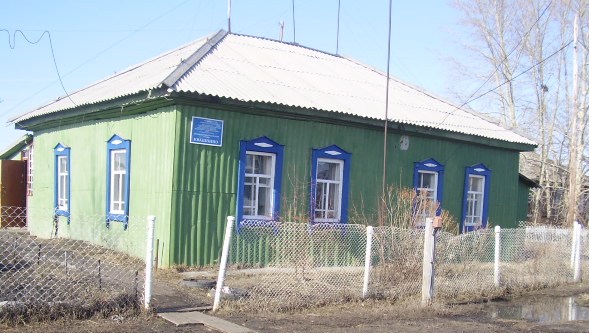 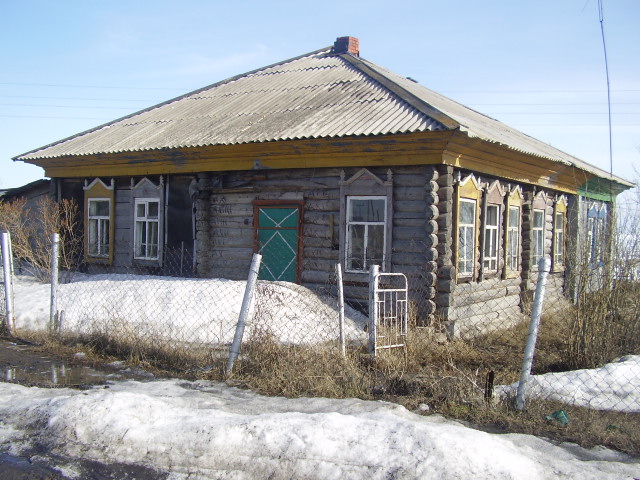 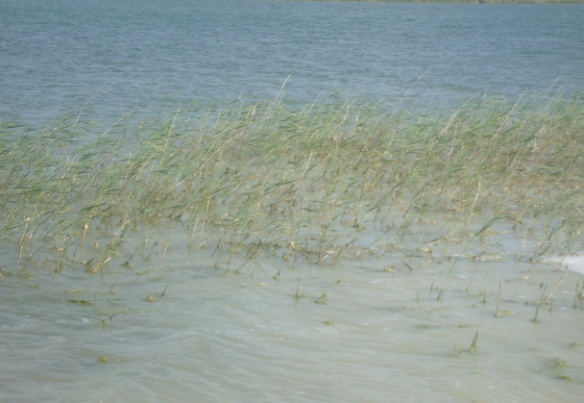 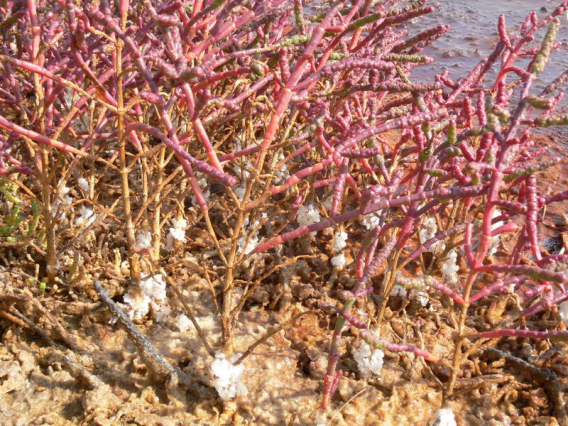 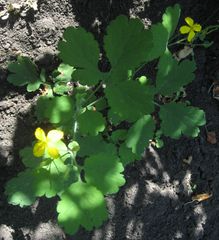 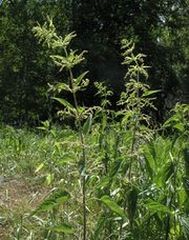 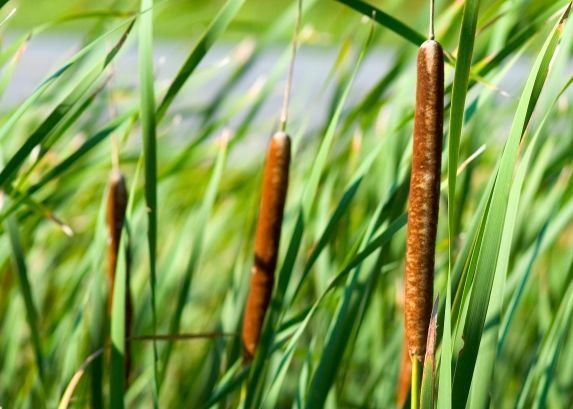 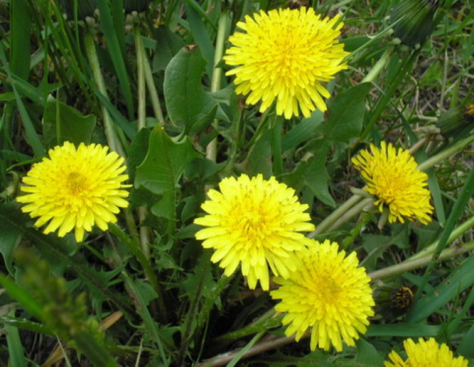 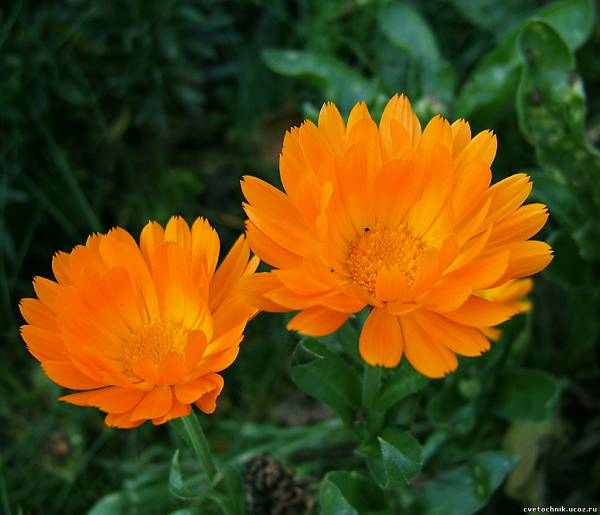 